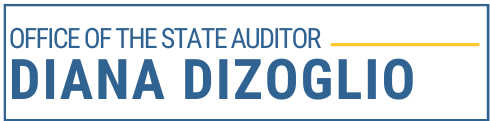 Application for EmploymentSee Job Postings: Current job openings at the Office of the State Auditor | Mass.gov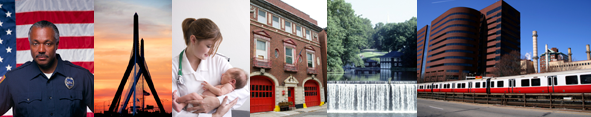 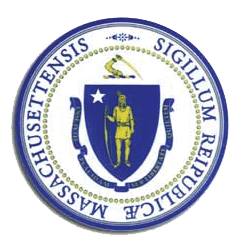 WE ARE AN EQUAL OPPORTUNITY/AFFIRMATIVE ACTION EMPLOYERThe Office of the State Auditor is committed to providing equal employment opportunities.  Employment actions such as recruiting, hiring, training, and promoting individuals are based upon a policy of non-discrimination.  Employment decisions and actions are made without regard to race, color, gender, religion, age, national origin, ancestry, sexual orientation, gender identity and expression, disability, military status, genetic information, political affiliation, or veteran’s status.MILITARY SERVICE INFORMATIONThis information is furnished on a voluntary basis.Check all that apply:	  Veteran		  Disabled Veteran		  Vietnam Era Veteran	Dates of Service:         to         	Branch?       If  Era Veteran, have you been certified by the Office of Diversity and Equal Opportunity? YES      NO   If yes, what is the Certification #?  ____________________(Please attach Form DD214 or a copy of ODEO certification.)IMMEDIATE FAMILY WORKING IN  STATE GOVERNMENTPer Executive Order 444, please disclose any immediate family members, including those related to your immediate family by marriage, who are employed by the .  You are required to complete the information below.  “Immediate family” is defined as a spouse, parent, child or sibling or the spouse of a parent, child or sibling.  Include those employed in all branches of state government: judicial, legislative, executive, higher education and state authorities; and those employed as regular or contract employees, or elected officials.  This "sunshine disclosure" is intended to ensure that the citizens of our Commonwealth have full confidence in their government and its hiring process.  The disclosure will not be used to exclude any qualified applicant seeking a position within the Executive Branch from receiving full consideration based on the merits of his/her credentials and the requirements of the job.  Attach additional pages if needed.IF YOU NEED ADDITIONAL SPACE PLEASE ATTACH A SEPARATE SHEETALL APPLICANTS MUST SIGN AND SUBMIT THIS PAGE RELEASE AND CERTIFICATIONPLEASE READ BEFORE SIGNINGI understand that the foregoing will be verified in order to expedite my application for employment with the .  I hereby authorize the Commonwealth to conduct a full investigation into my background.I authorize the Commonwealth to obtain my previous work records, employment records, character references and any other information concerning character, ability and habits and all other necessary information.  Further I grant authority to the keeper of these records to release said records to the  for the purpose of making its hiring decision.  I agree that the Commonwealth shall not be liable in any respect if a job offer is not extended, is withdrawn, or my employment is terminated because of false statement, omissions or answers made by me on this application.  I agree that my previous employers shall not be liable with regard to any information provided by them in connection with this release. I certify under the pains and penalty of perjury that all statements made by me on this application are true and complete to the best of my knowledge and that I have withheld nothing, which, if disclosed, would affect this application unfavorably.  I understand that any false statements, omissions or answers made by me on this application can result in my immediate termination.In compliance with the Immigration and Reform and Control Act of 1986, I understand that I will be required to provide approved documentation that verifies my right to work in the  on my first day of employment.  I have received the list of approved documents with this application.I understand that unless I attain permanent status pursuant to MGL Chapter 31 or am subject to the terms of a collective bargaining agreement, my employment will be at-will, which means that both the Commonwealth of Massachusetts and I are free to terminate the employment relationship at any time for any non-statutorily prohibited reason or for no reason at all, with or without notice.I hereby acknowledge that I have read in full and understand the above statements and conditions of employment. Signature of Applicant*						DatePrinted Name* For those submitting an application electronically, typing one’s name will indicate a signature.“It is unlawful in  to require or administer a lie detector test as a condition of employment or continued employment.  An employer who violates this law shall be subject to criminal penalties and civil liability.”MGL Ch.149, Section 19BIMPORTANTInstructions for completing the application form.Type or print clearly in black or blue ink.Answer every question fully and accurately. If not applicable, please put N/A.For an applicant for employment who meets the minimum entrance requirements, the Office of the State Auditor (OSA) may review, if applicable:Criminal Offender Record Information (C.O.R.I) and;Sex Offender Registry Information (S.O.R.I.) If an offer of employment is made to you, the OSA  may declare that the offer is contingent upon references and/or a tax and background check.False or materially inaccurate information on the application will be cause for disqualification for employment or dismissal at any time during employment.Read certification and releases carefully before signing.For those submitting their application electronically, submit information in gray spaces and save completed version to your files.Return completed application as an attachment along with cover letter and resume by email to OSA.applications@SAO.State.MA.US  or print the materials and mail to:                                                            The Office of the State Auditor                                                            Human Resources Department                                                            One Ashburton Place, Room 1819                                                            Boston, MA 02108If there is a need for an alternative version of this form, please contact the OSA Human Resources Office at 617-727-6200.This application will be kept on file for one year but applicants are responsible for applying for each vacancy for which there is an interest in being considered.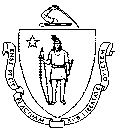 Office of the State AuditorAPPLICATION FOR EMPLOYMENTPERSONAL INFORMATIONPERSONAL INFORMATIONName   (First)                  (Middle)            (Last)            Mr.     Ms.Home Telephone NumberMailing Address   (Street)             (City)             (State)             Zip(Postal) Code  Home Address (if different from mailing address)       Personal Cell PhonePersonal E-Mail AddressAre you authorized to work in the U.S. on an unrestricted basis?  YES      NO   Will you now, or in the future, require sponsorship for employment visa status (e.g. H1-B visa status)?  YES      NO  Are you over 18 years or older? YES       NO   Who referred you?Employment Agency     Employee   Newspaper advertisement  MassCareers  Other Internet job site  Unemployment office/One-Stop Career Center  Other : __________________________________________________________________________________________________________________________________________________________________                                                                           EMPLOYMENT DESIREDEMPLOYMENT DESIREDPosition Applied For:How soon can you start if a job offer is made?Are you available for full time work? YES      NO     Starting salary desired        Have you worked for the Commonwealth before?   NO    YES      Dates:       Have you worked for the Commonwealth before?   NO    YES      Dates:       Have you reviewed the essential functions of the job as listed on the MassCareers or job posting? YES      NO   Have you reviewed the essential functions of the job as listed on the MassCareers or job posting? YES      NO   In addition to your work history, what other experiences, skills or qualifications would qualify you for this work?  __________________________________________________________________________________________________________________________________________________________________________________________In addition to your work history, what other experiences, skills or qualifications would qualify you for this work?  __________________________________________________________________________________________________________________________________________________________________________________________EDUCATIONEDUCATIONEDUCATIONEDUCATIONEDUCATIONName of SchoolLocationCity                   StateMain Course of StudyDid you GraduateDegreeList any additional education, training or professional certifications______________________________________________________________________________________________________________________________________________________________________________________________________________________________________________________________________________________________________List any additional education, training or professional certifications______________________________________________________________________________________________________________________________________________________________________________________________________________________________________________________________________________________________________List any additional education, training or professional certifications______________________________________________________________________________________________________________________________________________________________________________________________________________________________________________________________________________________________________List any additional education, training or professional certifications______________________________________________________________________________________________________________________________________________________________________________________________________________________________________________________________________________________________________List any additional education, training or professional certifications______________________________________________________________________________________________________________________________________________________________________________________________________________________________________________________________________________________________________PROFESSIONAL REFERENCES (not personal):  List 3 people not related to you who can comment on your work performance.PROFESSIONAL REFERENCES (not personal):  List 3 people not related to you who can comment on your work performance.PROFESSIONAL REFERENCES (not personal):  List 3 people not related to you who can comment on your work performance.PROFESSIONAL REFERENCES (not personal):  List 3 people not related to you who can comment on your work performance.PROFESSIONAL REFERENCES (not personal):  List 3 people not related to you who can comment on your work performance.NameAddressOccupationTelephone NumberYears Acquainted1      2      3      Name of RelativeRelationshipTitle of Relative’s JobState AgencyEMPLOYMENT HISTORYAre you employed now?  Yes   NoCOMPLETE ALL INFORMATION IN FULL. All applicants must complete this page even if they are also submitting a resume.Begin with your most recent employment, including any present employment.   Your present employer will not be contacted without your permission. You may include any verifiable work performed on a volunteer basis. Any gaps in employment must be briefly explained.COMPLETE ALL INFORMATION IN FULL. All applicants must complete this page even if they are also submitting a resume.Begin with your most recent employment, including any present employment.   Your present employer will not be contacted without your permission. You may include any verifiable work performed on a volunteer basis. Any gaps in employment must be briefly explained.COMPLETE ALL INFORMATION IN FULL. All applicants must complete this page even if they are also submitting a resume.Begin with your most recent employment, including any present employment.   Your present employer will not be contacted without your permission. You may include any verifiable work performed on a volunteer basis. Any gaps in employment must be briefly explained.COMPLETE ALL INFORMATION IN FULL. All applicants must complete this page even if they are also submitting a resume.Begin with your most recent employment, including any present employment.   Your present employer will not be contacted without your permission. You may include any verifiable work performed on a volunteer basis. Any gaps in employment must be briefly explained.Company Name      Company Name      May we contact?      Yes      NoMay we contact?      Yes      NoMay we contact?      Yes      NoStreet Address                                            TelephoneStreet Address                                            TelephoneSpecific Duties                                            Specific Duties                                            Specific Duties                                            Street Address                                            TelephoneStreet Address                                            TelephoneCity & State                                               Postal CodeCity & State                                               Postal CodeCity & State                                               Postal CodeCity & State                                               Postal CodeJob TitleJob TitleJob TitleJob TitleSupervisorSupervisor                                       From                          ToDates Employed:                                                                                     From                          ToDates Employed:                                              Reason for LeavingCompany Name      Company Name      May we contact?      Yes      NoMay we contact?      Yes      NoMay we contact?      Yes      NoStreet Address                                            TelephoneStreet Address                                            TelephoneSpecific Duties                                            Specific Duties                                            Specific Duties                                            Street Address                                            TelephoneStreet Address                                            TelephoneCity & State                                               ZIP (Postal) CodeCity & State                                               ZIP (Postal) CodeCity & State                                               ZIP (Postal) CodeCity & State                                               ZIP (Postal) CodeJob TitleJob TitleJob TitleJob TitleSupervisorSupervisorSupervisorSupervisor                                       From                        ToDates Employed:                                                                                   From                        ToDates Employed:                                            Reason for LeavingReason for LeavingCompany Name     Company Name     May we contact?      Yes      NoMay we contact?      Yes      NoMay we contact?      Yes      NoStreet Address                                            TelephoneStreet Address                                            TelephoneSpecific Duties                                            Specific Duties                                            Specific Duties                                            Street Address                                            TelephoneStreet Address                                            TelephoneCity & State                                               ZIP (Postal) CodeCity & State                                               ZIP (Postal) CodeCity & State                                               ZIP (Postal) CodeCity & State                                               ZIP (Postal) CodeJob TitleJob TitleJob TitleJob TitleSupervisorSupervisorSupervisorSupervisor                                       From                         ToDates Employed:                                                                                    From                         ToDates Employed:                                             Reason for LeavingReason for LeavingCompany Name     Company Name     May we contact?      Yes      NoMay we contact?      Yes      NoMay we contact?      Yes      NoStreet Address                                            TelephoneStreet Address                                            TelephoneSpecific Duties                                            Specific Duties                                            Specific Duties                                            Street Address                                            TelephoneStreet Address                                            TelephoneCity & State                                               ZIP (Postal) CodeCity & State                                               ZIP (Postal) CodeCity & State                                               ZIP (Postal) CodeCity & State                                               ZIP (Postal) CodeJob TitleJob TitleJob TitleJob TitleSupervisorSupervisor                                       From                         ToDates Employed:                                                                                    From                         ToDates Employed:                                             Reason for LeavingReason for Leaving